ОПИСАНИЕграниц публичного сервитутаМестоположение границ публичного сервитутаКрасноярский край, г. КрасноярскКрасноярский край, г. КрасноярскСистема координатсистема координат МСК 167, зона 4система координат МСК 167, зона 4Метод определения координатаналитический методаналитический методПлощадь земельного участка1 998 кв. м1 998 кв. мСредняя квадратическая погрешность положения характерной точки (Mt), м0,10,1Обозначение характерных точек границКоординаты, мКоординаты, мОбозначение характерных точек границXY1231631987.6899552.252631991.6999551.923631978.9399413.244631998.2699411.985632001.2999405.716632022.3099403.777632148.4499393.988632164.1099393.669632179.5899392.0010632194.9299389.0011632263.7999382.8612632375.7799375.8713632399.0699391.1514632554.0099388.0715632575.0399391.7316632576.8099355.4217632576.6499317.9618632574.4899280.5919632568.2999241.2320632561.6399201.9012321632554.6599163.4222632535.5299162.6123632535.5999160.6724632544.8799161.3225632544.9299160.9626632556.3399161.5027632563.6099201.5428632570.2699240.9029632576.4799280.3730632578.6499317.9031632578.8099355.442632576.9399394.0833632554.0399390.0034632398.4899393.1635632375.2499377.9136632263.9399384.8637632195.2299390.9938632179.9099393.9739632164.2799395.6540632148.5799395.9841632022.4799405.7642632002.6099407.6043631999.5599413.9144631981.1199415.1045631993.8799553.7546631987.8799554.241631987.6899552.25Схема расположения границ публичного сервитутаСхема расположения границ публичного сервитутаСхема расположения границ публичного сервитута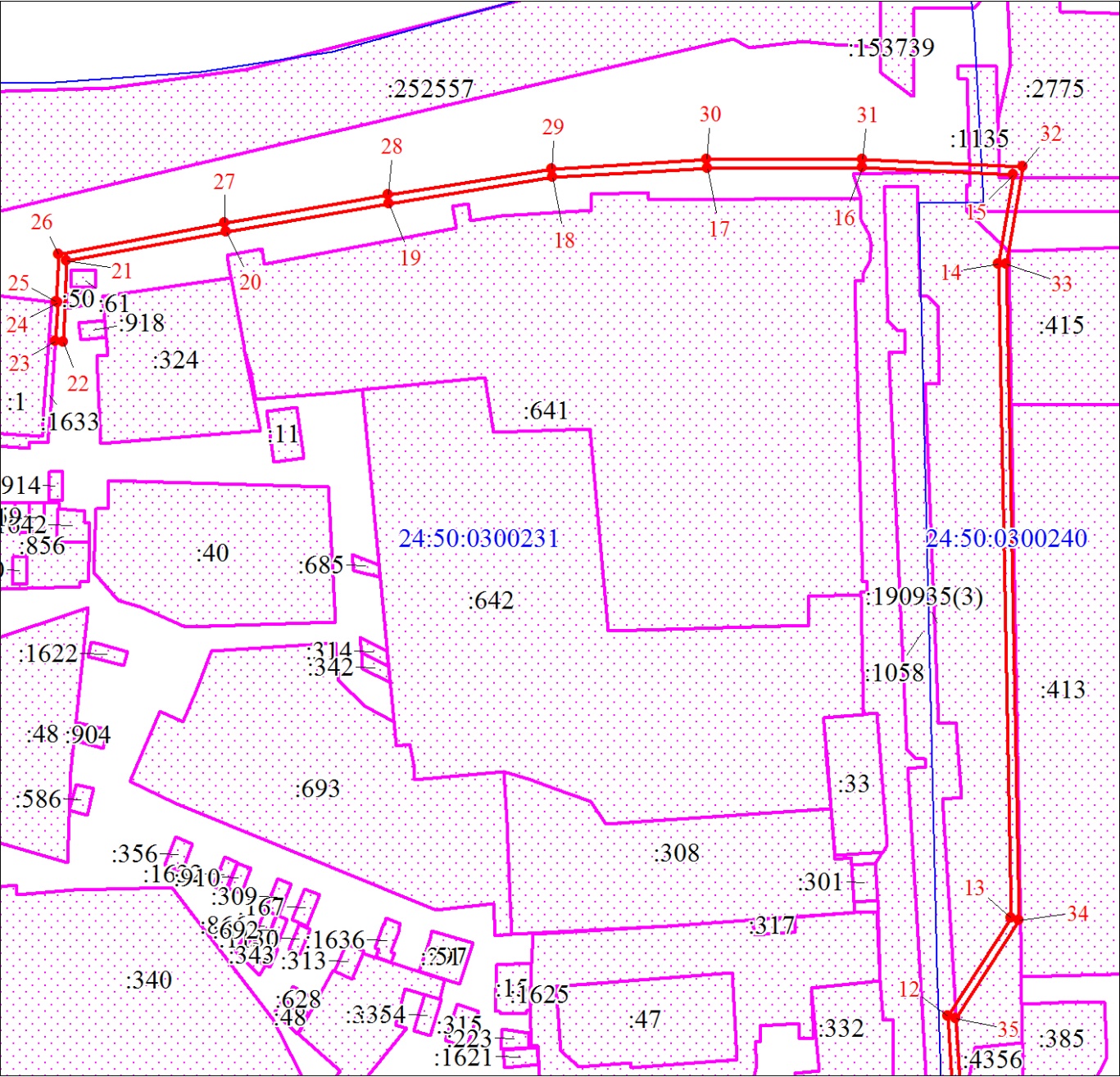 Масштаб 1:1500Масштаб 1:1500Масштаб 1:1500Условные обозначения:Условные обозначения:Условные обозначения: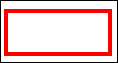 – граница публичного сервитута;– граница публичного сервитута;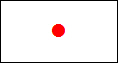 – характерная точка границы объекта;– характерная точка границы объекта;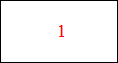 – надписи номеров характерных точек границы объекта;– надписи номеров характерных точек границы объекта;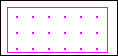 – существующая часть границы, имеющиеся в ЕГРН сведения о которой достаточны для определения ее местоположения; – существующая часть границы, имеющиеся в ЕГРН сведения о которой достаточны для определения ее местоположения; 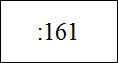 – надписи кадастрового номера земельного участка; – надписи кадастрового номера земельного участка; 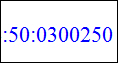 – кадастровый номер квартала;– кадастровый номер квартала;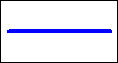 – граница кадастрового квартала.– граница кадастрового квартала.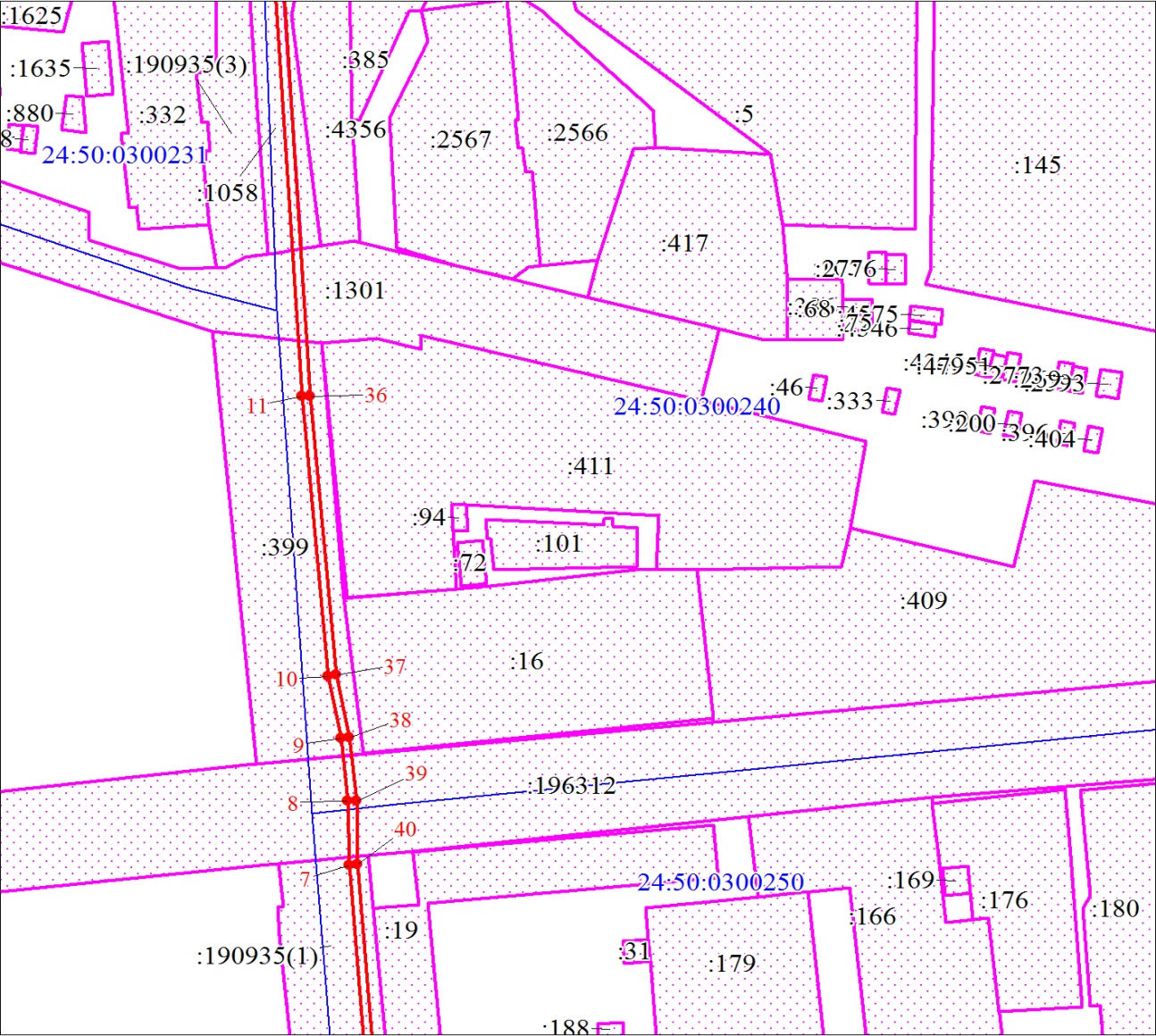 Масштаб 1:1500Масштаб 1:1500Масштаб 1:1500Условные обозначения:Условные обозначения:Условные обозначения:– граница публичного сервитута;– граница публичного сервитута;– характерная точка границы объекта;– характерная точка границы объекта;– надписи номеров характерных точек границы объекта;– надписи номеров характерных точек границы объекта;– существующая часть границы, имеющиеся в ЕГРН сведения о которой достаточны для определения ее местоположения; – существующая часть границы, имеющиеся в ЕГРН сведения о которой достаточны для определения ее местоположения; – надписи кадастрового номера земельного участка; – надписи кадастрового номера земельного участка; – кадастровый номер квартала;– кадастровый номер квартала;– граница кадастрового квартала.– граница кадастрового квартала.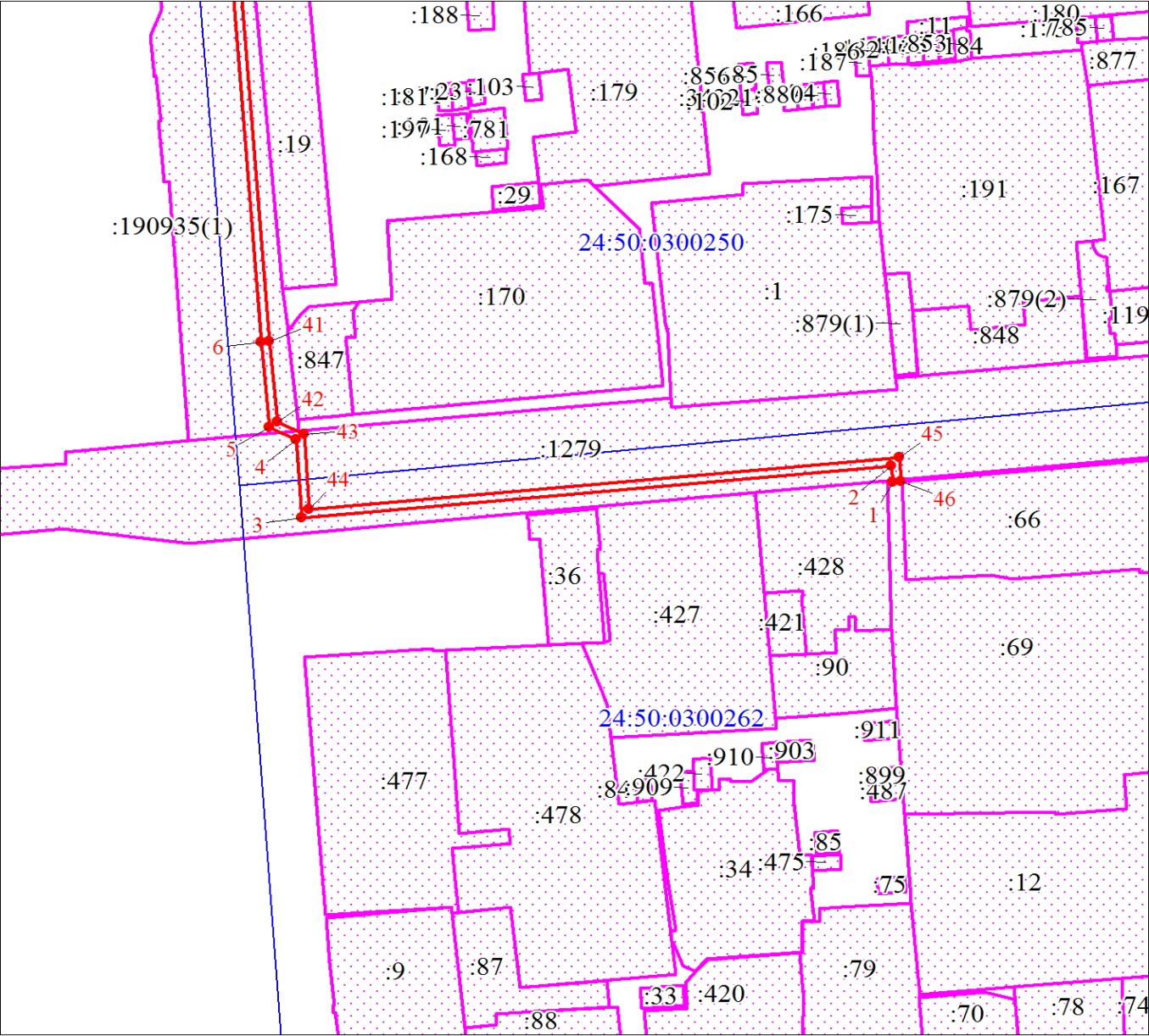 Масштаб 1:1500Масштаб 1:1500Масштаб 1:1500Условные обозначения:Условные обозначения:Условные обозначения:– граница публичного сервитута;– характерная точка границы объекта;– надписи номеров характерных точек границы объекта;– существующая часть границы, имеющиеся в ЕГРН сведения о которой достаточны для определения ее местоположения; – надписи кадастрового номера земельного участка; – кадастровый номер квартала;– граница кадастрового квартала.